Директор МБУДО ЦТ «Радуга»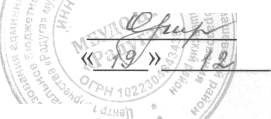 О.А. Тагинцева
2018 г.План проведения массовых и воспитательных мероприятийв Центре творчества «Радуга» в каникулярное время с 27 декабря 2018 года по 09 января 2019 годаПодготовила заместитель директора по учебно-воспитательной работе МБУДО ЦТ «Радуга» Екимова Т.С.№п/пНазвание мероприятийДатаи время проведенияМесто проведенияПредполагаемый охватОтветственныйПраздничная программа  для учащихся  МБОУ СОШ № 15 «Новогодние чудеса!»27 декабря1 классы09.00-11.00Игровой залМБОУСОШ № 1571Кучеренко Н.В.,педагоги - организаторыПраздничная программа  для учащихся  МБОУ СОШ № 15 «Новогодние чудеса!»27 декабря2 классы12.00-14.00Игровой залМБОУ СОШ № 1591Кучеренко Н.В.,педагоги - организаторыОздоровительная программа «Зимние забавы»27 декабря 12.15-13.00ЦТ «Радуга»объединение «Созвучие»8Носенко Т.Н.Викторина «Хочу все знать». Настольные игры.27 декабря13.15-15.0015.15-16.00х. Красныйобъединение«Юность»20Матвеева Е.А.Праздничная викторина «Познаю мир»27 декабря14.15-15.0015.15-16.00ЦТ «Радуга» объединение «Юный техник»10Горчинский Ю.А.Познавательное мероприятие «Как вести себя на зимних каникулах»27 декабря13.00-14.00ЦТ «Радуга»объединение«Ассорти»10Чевычелова О.А. Развлекательная программа «Новый год у ворот»27 декабря09.00-12.00Музей «Истоки»клубы «Краевед» им. Г.К. Жукова, «Поиск», «Этнографы»25Брыкова Г.В.Ермолович Л.В.Барашкина Н.И.Викторина «Как встречают Новый год люди всех земных широт»27 декабря13.15-14.0015.15-16.00ЦТ «Радуга»объединение «Пиксели»14Рамазян М.С.Викторина «Новогодняя сказка»27 декабря10.00-10.4513.15-14.00ЦТ «Радуга»объединение «Рукодельницы»15Ермоленко А.В. Игровая программа «Новогоднее Поле чудес»27 декабря14.15-15.0015.15-16.00ЦТ «Радуга»объединение «Мастерицы»16Мезенцева Н.Н.Интеллектуальная игра «Новогодняя викторина»27 декабря10.00-11.3011.30-13.00ЦТ «Радуга»объединение«Первые шаги»15Авдиенко Н.ННовогодний утренник для детей МБДОУ № 4027 декабря17.00-18.30МБДОУ № 40объединение«Пируэт»15Аверкиева С.С.Практикум «Плюсы и минусы наших выступлений»27 декабря12.30-13.3014.00-15.30МБОУООШ № 21объединение«Пируэт»15Аверкиева С.С.Участие в новогоднем утреннике «Новогодние чудеса» для 1-2 классов. Массовые танцы. Флэшмоб.27 декабря09.00-11.0012.00-14.00  МБОУ СОШ № 15Актовый зал,объединение «Орхидея»14Дзюба Е.Г.Викторина «Зимний узор»         27 декабря13.15-14.0015.15-16.00ЦТ «Радуга»объединение «Волшебный клубок»20Кондрыко И.Н.Познавательно- развлекательная программа «Зимние забавы»27 декабря16.15-17.00ЦТ «Радуга»объединение «Природная мастерская»12Дзюба А.Г Развлекательная программа «Новогодние посиделки»27 декабря10.00-10.45ЦТ «Радуга»объединение «Спортик»12Олейник Т.В.Конкурсная программа «Новогодний каламбур»27 декабря15.15-16.00ЦТ «Радуга»объединение «Живое слово»12Кучинская Е.Н.Викторина «Новогодние смешинки»27 декабря15.15-16.0016.15-17.00ЦТ «Радуга»объединение «Импульс»24Ревазян О.М.Викторина «Безопасный Новый год»27 декабря10.00-10.45ЦТ «Радуга»объединение «Счастливый английский»10Бунякова Е.В.Мастер-класс «Изготовление новогодних украшений»27 декабря11.00-11.45ЦТ «Радуга»объединение «Счастливый английский»10Бунякова Е.В.Литературная викторина «Новогодние страсти»27 декабря15.15-16.00ЦТ «Радуга»объединение Фантазеры»10Сукиасян С.Н.Игры на свежем воздухе «Зимние забавы»27 декабря09.30-10.0011.00-11.30ЦТ «Радуга»объединение «Родничок»16Буряк И.В.Познавательное мероприятие «Как встречают Новый год люди всех земных широт»27 декабря12.15-13.00ЦТ «Радуга»объединение «Ручеек»5Иванченко Н.А.Новогоднее путешествие в кинотеатр «Заря»27 декабря09.00-14.00г. Тимашевскк/т «Заря»объединения «Возрождение», «Колибри»10Брыкова Е.Г., Капьятец М.В.Игровая программа «Волшебство на новый год»27 декабря 12.15-13.0014.15-15.00ЦТ «Радуга»объединение «Колобок»20Пронищева Н.Г.Праздничная программа  для учащихся  МБОУ СОШ № 15 «Новогодние чудеса!»28 декабря3 классы09.00-11.00Игровой залМБОУ СОШ № 1588Кучеренко Н.В.,педагоги – организаторыПраздничная программа  для учащихся  МБОУ СОШ № 15 «Новогодние чудеса!»28 декабря4 классы12.00-14.00Игровой зал   МБОУ СОШ № 1584Кучеренко Н.В.,педагоги – организаторыПознавательно-игровая программа по ОБЖ «Каникулы не повод для Беспечности!»28 декабря14.15-15.0015.15-16.00ЦТ «Радуга»объединение «Бриз»30Климочкина Ю.Ю. Новогодний утренник для детей МБДОУ № 4028 декабря17.00-18.30МБДОУ № 40объединение«Пируэт»22Аверкиева С.С.Познавательная программа «Встреча Нового года в разных странах»28 декабря14.15-15.00ЦТ «Радуга»объединение«Созвучие»11Носенко Т.Н Познавательное мероприятие «Скоро праздник Новый год»28 декабря 13.00-14.00ЦТ «Радуга»объединение«Ассорти»10Чевычелова О.А.Интеллектуальная игра «Гений»28 декабря13.15-15.0015.15-17.00х. Красныйобъединение«Юность»20Матвеева Е.А. Конкурсно-игровая программа «Новогодний серпантин»  (викторины, загадки, стихи о зиме)28 декабря12.15-13.0014.15-15.00ЦТ «Радуга»объединение «Колобок»20Пронищева Н.Г.Участие в новогоднем утреннике «Новогодние чудеса» для 3-4классов. Массовые танцы. Флэшмоб.27декабря09.00-11.0012.00-14.00МБОУ СОШ № 15,объединение «Орхидея»14Дзюба Е.Г.Творческий конкурс по изготовлению снежинок «Веселый Новый год»28 декабря13.15-14.0015.15-16.00ООШ № 21объединение «Калинка»18Прокопец И.Н Конкурс новогодних и рождественских рисунков «Рождественская сказка»28 декабря13.15-14.0015.15-16.00ООШ № 21объединение «Возрождение»20Брыкова Е.Г.Изготовление новогодних игрушек своими руками «Новогодняя мастерская»28 декабря09.30-10.0011.00-11.30ЦТ «Радуга»объединение «Родничок»16Буряк И.В.Викторина «Новогодний калейдоскоп»28 декабря13.15-14.0015.15-16.00ЦТ «Радуга»объединение «Шахматы»14Рамазян М.С.Изготовление новогодней открытки «С наилучшими пожеланиями»28 декабря11.30-12.00ЦТ «Радуга»объединение «Ручеек»6Иванченко Н.А.Праздничная викторина «История праздника»28 декабря09.00-12.00Музей «Истоки»клубы «Краевед» им. Г.К. Жукова, «Поиск», «Этнографы»25Брыкова Г.В.Ермолович Л.ВБарашкина Н.ИРазвлекательная программа «Новогодние потешки»28 декабря13.15-14.4514.45-16.15ЦТ «Радуга»объединение«Первые шаги»15Авдиенко Н.НПоездка в  г. Тимашевск кинотеатр «Заря»28 декабря13.15-15.00г. Тимашевск к/т «Заря»объединения  «Рукодельницы» «Спортик»10Ермоленко А.В., Олейник Т.В. Новогодний конкурс «Эрудиты»28 декабря14.15-15.0015.15-16.00ЦТ «Радуга»объединение «Мастерицы»16Мезенцева Н.Н.Викторина «Снежинка»28 декабря13.15-14.0015.15-16.00ЦТ «Радуга»объединение «Волшебный клубок»20Кондрыко И.Н.Игровая программа «Сказочная круговерть» 28 декабря13.15-14.0015.15-16.00ЦТ «Радуга»объединение «Природная мастерская»30Дзюба А.Г  Поездка в  г. Тимашевск кинотеатр «Заря»28 декабря13.15-15.00г. Тимашевскк/т «Заря»объединения«Спортик», «Рукодельницы»10Олейник Т.В., Ермоленко А.В. Изготовление новогодних поделок  «Зимняя сказка»28 декабря15.15-16.00ЦТ «Радуга»объединение «Живое слово»12Кучинская Е.Н.Изготовление новогодней открытки «С Новым годом!»28 декабря14.15-15.00ЦТ «Радуга»объединение «Импульс»12Ревазян О.М.Развлекательно-игровая программа «Под Новый год»28 декабря14.15-15.0015.15-16.00ЦТ «Радуга»объединение Фантазеры»10Сукиасян С.Н.Игровая программа «Зимние забавы»28 декабря14.15-15.0015.15-16.00ООШ № 21объединение «Колибри»20Капьятец М.В.Познавательно-игровая программа по ОБЖ «Каникулы не повод для беспечности!»29 декабря12.00-13.00Игровой залЦТ «Радуга»80Кучеренко Н.В.Игровая программа «Секретный портрет»29 декабря10.00-10.4512.00-12.45ЦТ «Радуга»объединение «Колобок»24Пронищева Н.Г. Познавательная программа «Зимние забавы»29 декабря13.00-14.00ЦТ «Радуга»объединение«Ассорти»10Чевычелова О.А Викторина «Вместе в мир природы»29 декабря13.15-14.00ЦТ «Радуга»объединение «Юный техник»10Горчинский Ю.А.Детская дискотека «С новым годом».Беседа «Безопасность зимой»29 декабря13.15-17.00х. Красныйобъединение«Юность»10Матвеева Е.А. Познавательно-игровая программа «Ой, зима, зима, зима»29 декабря09.00-9.45ЦТ «Радуга»объединение «Орхидея»20Дзюба Е.Г.Викторина «Зимние забавы»29 декабря13.15-14.0015.15-16.00ЦТ «Радуга»объединение «Пиксели»14Рамазян М.С.Конкурсно-игровая программа «Новогодний фейерверк»29 декабря09.00-10.3010.30-12.00ЦТ «Радуга»объединение«Первые шаги»15Авдиенко Н.Н. Акция «Поздравление ветеранов с Новым годом»29 декабря09.00-12.00ст. Роговскаяклубы «Краевед» им. Г.К. Жукова, «Поиск», «Этнографы»35Брыкова Г.В.Ермолович Л.ВБарашкина Н.ИКонкурсно-игровая программа «Новогодний серпантин»29 декабря12.15-13.0014.15-15.0015.15-16.00ЦТ «Радуга»объединение «Мастерицы»20Мезенцева Н.Н.Новогодняя игра - путешествие «На снежной поляне» 29 декабря13.15-14.00ЦТ «Радуга»объединение «Природная мастерская»15Дзюба А.Г. Игровая программа «Новогодние забавы»29 декабря14.15-15.00ЦТ «Радуга»объединение «Спортик»15Олейник Т.В. Викторина «Новогодний калейдоскоп»29декабря14.15-15.0015.15-16.00ЦТ «Радуга»объединение Фантазеры»10Сукиасян С.Н.Развлекательная программа «Новогодние приключения»29 декабря11.00-11.4514.15-15.0015.15-16.00ООШ № 21объединение «Колибри»32Капьятец М.В.Конкурсная программа «Веселые вытворяшки»30 декабря12.00-13.00Игровой залЦТ «Радуга»80Кучинская Е.Н.Танцевальная игра «Придумай Новогодний флешмоб»30 декабря10.00-11.4512.00-12.30ООШ № 21объединение«Пируэт»15Аверкиева С.С.Мастер-класс «Изготовление Новогодней открытки»30 декабря09.00-09.4511.00-11.4513.15-14.00ООШ № 21объединение «Калинка»25Прокопец И.Н Познавательно-игровая программа «Ой, зима, зима, зима»30 декабря09.00-09.45ЦТ «Радуга»объединение «Орхидея»20Дзюба Е.Г.Интерактивная игра  «Как встречают Новый год люди всех земных широт»30 декабря09.00-09.4510.00-10.45ЦТ «Радуга»объединение «Живое слово»24Кучинская Е.Н.Творческая мастерская «Рождественские подарки»30 декабря11.00-11.4513.00-13.4515.00-15.45ООШ № 21объединение «Возрождение»30Брыкова Е.Г.Развлекательная программа «Новый год стучит к нам в двери!»31 декабря12.00-13.00Игровой залЦТ «Радуга»80Климочкина Ю.Ю.Познавательное мероприятие «Безопасный Новый Год!»31 декабря09.00-10.3010.30-12.00ЦТ «Радуга»объединение «ЮИДД»15Филь И.В.Новогодняя викторина «Самый умный»31 декабря13.15-14.00ООШ № 21объединение «Калинка»10Прокопец И.Н.Познавательная программа «Как встречать гостей»31 декабря13.00-14.00ЦТ «Радуга»объединение«Ассорти»10Чевычелова О.А.Игровая программа «Новогодний калейдоскоп»31 декабря13.15-14.0015.15-16.00ООШ № 21объединение «Возрождение»20Брыкова Е.Г.Изготовление новогодних украшений «Новогодние кружева»31 декабря12.15-13.00ЦТ «Радуга»объединение «Ручеек»5Иванченко Н.А.Познавательная программа «От добрых слов к поступкам добрым»31 декабря09.30-10.0011.00-11.30ЦТ «Радуга»объединение «Родничок»16Буряк И.В.Праздничная программа «В путь позвала сказка»31 декабря13.15-14.0015.15-16.00ЦТ «Радуга»объединение «Шахматы»14Рамазян М.С.Интеллектуальная игра «Гений»31 декабря13.15-17.00х. Красныйобъединение «Юность»20Матвеева Е. А.Игровая программа «Музыкальный ринг»31 декабря10.00-11.00ЦТ «Радуга»объединение «Созвучие»12Носенко Т. Н.Игровая программа «Волшебство на новый год».Конкурсно - игровая программа «Новогодний серпантин»  (викторины, загадки, стихи о зиме)31 декабря12.15-13.0014.15-15.00ЦТ «Радуга»объединение «Колобок»28Пронищева Н.Г. Развлекательная программа «Новогодняя лотерея»31 декабря11.00-11.4513.15-14.00ЦТ «Радуга»объединение «Мастерицы»16Мезенцева Н.Н.Развлекательная программа «Новогодняя лотерея»31 декабря13.15-14.00ЦТ «Радуга»объединение «Рукодельницы»10Ермоленко А.В. Викторина «Год свиньи -это?»31 декабря11.00-11.4513.15-14.0015.15-16.00ЦТ «Радуга»объединение «Юный техник»30Горчинский Ю.А.Викторина «Новогодние приключения»31 декабря13.15-14.00ЦТ «Радуга»объединение «Волшебный клубок»12Кондрыко И.Н.Развлекательная программа «Новый год стучит к нам в двери!»31 декабря14.15-15.0015.15-16.00ООШ № 21объединение«Колибри»22Капьятец М.В.Викторина «Новый год у ворот»28 декабря10.00-10.4513.15-14.0015.15-16.00ЦТ «Радуга»объединение«Природная мастерская»45Дзюба А.Г.Новогодняя конкурсно-игровая программа «Веселиться нам пора»31 декабря13.15-14.00ЦТ «Радуга»объединение «Спортик»10Олейник Т.В.Новогодние посиделки «В день последний декабря»31 декабря14.15-15.00ЦТ «Радуга»объединение «Импульс»12Ревазян О.М.Конкурсная программа «Возле елки»31 декабря10.00-10.45ЦТ «Радуга»объединение «Счастливый английский»10Бунякова Е.В.Конкурс рисунков «Новогодняя фантазия»31 декабря11.00-11.45ЦТ «Радуга»объединение «Счастливый английский»10Бунякова Е.В.Развлекательная программа «Новогодние посиделки»2 января12.00-13.00Игровой залЦТ «Радуга»80Филь И.В.,Ермоленко А.В.Поездка в кинотеатр «Заря» г. Тимашевска2 января09.00-12.00г. Тимашевскк/т «Заря»объединения «Счастливый английский», «Рукодельницы»11Бунякова Е.В., Ермоленко А.В. Викторина «Догадайся».Изготовление рождественской игрушки «Новогодняя снежинка»2 января 09.00-10.3010.30-12.00ЦТ «Радуга»объединение «ЮИДД»15Филь И.В. Игровая программа «Волшебство на новый год»2 января13.00-14.3014.30-16.00ЦТ «Радуга»объединение «Колобок»30Пронищева Н.Г. Викторина «Новогодний фейерверк»2 января13.00-14.3014.30-16.00ЦТ «Радуга»объединение «Мастерицы»10Мезенцева Н.Н.Игровая программа «Зимние забавы»2 января09.00-10.3010.30-12.00ООШ № 21объединение «Возрождение»20Брыкова Е.Г.Конкурсно-игровая программа «Новогодние посиделки»2 января13.00-14.3014.30-16.00ЦТ «Радуга»объединение «Ручеек»9Иванченко Н.А.Поездка в кинотеатр «Заря» г. Тимашевска2 января09.00-12.00г. Тимашевск к/т «Заря»объединения «Счастливый английский», «Рукодельницы»10Ермоленко А.В., Бунякова Е.В.Развлекательная программа«Колядки»  2 января13.00-14.3014.30-16.00ООШ «№ 21объединение«Колибри»20Капьятец М.В.Игровая программа «Ой, зима морозная!»3 января12.00-13.00Игровой залЦТ «Радуга»80Климочкина Ю.Ю.Поездка в ст. Каневскую в «Ледовый дворец» 3 декабря11.00-16.00ст. Каневская«Ледовый дворец»объединения «Природная мастерская», «Волшебный клубок»11 Дзюба А.Г.,Кондрыко И.Н. Экологическая викторина «Юные знатоки природы». Просмотр мультфильма «Валли».Обсуждение проблем, затронутых в мультфильме.3 января09.00-10.0010.00-11.0011.00-12.00ЦТ «Радуга»объединение «Бриз»15Климочкина Ю.Ю.Игровая программа «Ура, у нас каникулы».Настольные игры.3 января13.00-16.00х. Красныйобъединение«Юность»20Матвеева Е.А. Музыкально-литературная гостиная «Музыкальные караоке».Беседа «Здравствуй Зимушка-Зима3 декабря09.00-10.3010.30-12.00ЦТ «Радуга»объединение «Орхидея»58Дзюба Е.Г.,Чевычелова О.А.Познавательная программа «Чудо новогодней игрушки».Изготовление «Снежного ангела»3 января13.00-14.3014.30-16.00ЦТ «Радуга»объединение «Счастливый английский»16Бунякова Е.В.Познавательно-развлекательная программа, Святочные посиделки «От Рождества до Святого Крещения…»3 января13.00-14.3014.30-16.00ООШ № 21объединение «Колибри»17Капьятец М.В.Праздничная программа для учащихся ЦТ «Радуга» «Приключения у новогодней елки!»4 января12.00-13.00Игровой залЦТ «Радуга»80Кучеренко Н.В.,педагоги-организаторыПоездка в г. Тимашевскв боулинг.4 января12.00-16.00г. Тимашевскобъединения Фантазеры»,«Пиксели»10Сукиасян С. Н.Рамазян М.С. Развлекательная программа «Танцевальное караоке».Подготовка к новогоднему утреннику.4 января 09.00-10.3010.30-12.00ЦТ «Радуга»объединение «Орхидея»30Дзюба Е.Г.Игровая программа«Новогодний серпантин»4 января09.00-10.3010.30-12.00ООШ № 21объединение «Калинка»18Прокопец И.Н.Праздничная программа «Приключение у новогодней елки».Игровая программа «Ой, зима морозная!». Спортивно-игровая программа  «Зимние забавы!»4 января09.00-10.0010.00-11.0011.00-12.00ЦТ «Радуга»объединение «Бриз»15Климочкина Ю.Ю. Викторина «Новогодние приключения»4 января13.00-14.3014.30-16.00ЦТ «Радуга»объединение «Юный техник»10Горчинский Ю.А.Развлекательная программа «Святочные посиделки»4 января09.00-12.00Музей «Истоки»Клубы «Краевед» им. Г.К. Жукова, «Поиск», «Этнографы»35Брыкова Г.В.Ермолович Л.ВБарашкина Н.ИСпортивно-игровая программа «Забавы у новогодней ёлки»4 января09.00-10.3010.30-12.00ЦТ «Радуга»объединение «Импульс»24Ревазян О.М.Развлекательная программа «Там, на неведомых дорожках»4 января 09.00-10.3010.30-12.00ЦТ «Радуга»объединение «Живое слово»24Кучинская Е.Н. Игровая программа «Рождественский переполох». Подвижные игры.4 января13.00-16.00х. Красныйобъединение«Юность»20Матвеева Е.А. Познавательная программа «Танец в фильме».Просмотр и обсуждение4 января12.00-14.3014.30-16.00ООШ № 21объединение«Пируэт»13Аверкиева С.С. Новогодний шахматный турнир «В стране шахматных чудес»5 января12.00-13.00Игровой залЦТ «Радуга»80Рамазян М.С.,Огородникова А.В.Поездка во дворец искусств «Премьера». Новогоднее представление «Страна волшебных сновидений» или «Большое приключение елочки»5 января13.00-19.00г. Краснодаробъединения «Шахматы»,«Юные волшебники»10Рамазян М.С.,Огородникова А.В.Викторина «Праздничный мир»5 января13.00-13.3014.30-16.00ЦТ «Радуга»объединение «Юный техник»20Горчинский Ю.А.Развлекательная программа «Новогодняя лотерея»5 января09.00-10.3010.30 -12.00ЦТ «Радуга»Объединения «Природная мастерская»,«Волшебный клубок»30Дзюба А.Г.,Кондрыко И.Н. Познавательная программа «Рождество Христово»5 января09.00-10.3010.30-12.00ЦТ «Радуга»объединение «Родничок»16Буряк И.В.Конкурсно-игровая программа «Зимний узор» 5 января13.00-14.3014.30-16.00ООШ № 21объединение «Спортик»20Олейник Т.В.  Игровая программа «Зимние приключения»5 января09.00-12.00Музей «Истоки»клубы «Краевед» им. Г.К. Жукова, «Поиск», «Этнографы»35Брыкова Г.В.Ермолович Л.В.Барашкина Н.И. Рождественская экскурсия в кинотеатр «Заря» г. Тимашевска5 января09.00-14.00г. Тимашевскобъединение «Возрождение»15Брыкова Е.Г.Викторина «Что мы знаем о Рождестве Христовом»5 января13.00-14.3014.30-16.00ЦТ «Радуга»объединение «Рукодельницы»20Ермоленко А.В. Познавательно-развлекательная программа «Всех зовем на Рождество!»6 января12.00-13.00Игровой залЦТ «Радуга»80Ревазян О.М.Познавательная программа «Путешествие на зеленый свет».Конкурс рисунков «Новогодняя фантазия»6 января09.00-10.3010.30-12.00ЦТ «Радуга»объединение «ЮИДД»15 Филь И.В.Развлекательная программа «Рождественские встречи»6 января11.00-12.3012.30-14.00ЦТ «Радуга»объединение«Первые шаги»15Авдиенко Н.Н. Игровая программа «Калейдоскоп веселья».Развлекательная программа  «Угадай мелодию».Познавательная программа  «Легенды о встрече осени и зима»6 января09.00-10.0010.00-11.0011.00-12.00ЦТ «Радуга»объединение «Созвучие»12Носенко Т.Н.Развлекательная программа «Новый год и Рождество – волшебство и колдовство»6 января 09.00-10.3010.30-12.00ЦТ «Радуга»объединение«Импульс»24Ревазян О.М.Беседа «Доставляй детям радость добрыми делами»6 января09.00-10.3010.30-12.00ЦТ «Радуга»объединение «Родничок»16Буряк И.В.Развлекательная программа «Рождественские посиделки»6 января09.00-10.3010.30-12.00ЦТ «Радуга»объединение «Фантазёры»10Сукиасян С.Н. Развлекательная программа «Зимние фантазии»8 января12.00-13.00Игровой залЦТ «Радуга»80Кучинская Е.Н.Поездка в г. Краснодар в океанариум8 января08.00-12.00ЦТ «Радуга»объединения «Спортик», «ЮИДД»10Олейник Т.В.,Филь И.В.Посиделки в объединении «Святочные гадания».Интерактивная игра «Угадай мелодию».Просмотр новогодних мультфильмов8 января 13.00-14.0014.00-15.0015.00-16.00ЦТ «Радуга»объединение «Ассорти»10Чевычелова О.А.Игровая программа «Веселый портрет»8 января 09.00-10.3010.30-12.00ЦТ «Радуга»объединение «Колобок»30Пронищева Н.Г. Тренинг по контактной импровизации «Умение слушать партнёра»8 января13.00-14.3014.30-16.00ООШ № 21объединение «Пируэт»12Аверкиева С.С.Рождественская викторина «Коляд, коляд, коляда…» 8 января09.00-10.3010.30-12.00ООШ № 21объединение «Калинка»   18Прокопец И.Н.Развлекательная программа «Здравствуй, Новый год» 8 января13.00-14.3014.30-16.00ЦТ «Радуга»объединение «Первые шаги»15Авдиенко Н.Н.Игровая программа «Волшебница – зима»8 января09.00-10.3010.30-12.00ЦТ «Радуга»объединение «Живое слово»24Кучинская Е.Н.Спортивные игры «Сильные и смелые»8 января09.00-10.3010.30-12.00ЦТ «Радуга»объединение «Ручеек»9Иванченко Н.А.Конкурсно-игровая программа «Зимние посиделки»8 января13.00-14.3014.30-16.00ЦТ «Радуга»объединения «Мастерицы»,«Юные волшебники»  10Мезенцева Н.Н.Огородникова А.В.  Игровая программа «Калейдоскоп веселья».Развлекательная программа  «Угадай мелодию».Познавательная программа  «Легенды о встрече осени и зима»8 января09.00-10.3010.30-12.00ЦТ «Радуга»,объединение «Созвучие»12Носенко Т.Н.Познавательно-игровая программа «Знатоки безопасного поведения зимой» 9 января12.00-13.00Игровой залЦТ «Радуга»80Кучеренко Н.В.Игра - викторина  «Если хочешь быть здоров»9 января09.00-10.3010.30-12.00ЦТ «Радуга»объединение «ЮИДД»15Филь И.В. Просмотр мультфильма «Холодное сердце».9 января14.15-15.00ЦТ «Радуга»объединение «Бриз»15Климочкина Ю.Ю. Игра «Танцевальное ассорти»9 января13.00-14.45МБОУ ООШ № 21объединение «Пируэт»12Аверкиева С. С.Познавательная беседа с презентацией «Зимние виды спорта»9 декабря10.00-11.00ЦТ «Радуга»объединение «Орхидея»22Дзюба Е.Г.Новогодняя викторина «Закончи русскую пословицу про свинью»9 декабря11.00-11.4513.15-14.00ЦТ «Радуга»объединение «Юный техник»20Горчинский Ю.А.Викторина «Новогодний серпантин»9 января13.15-14.0015.15-16.00ЦТ «Радуга»объединение «Волшебный клубок»16Кондрыко И.Н.Рисование зимних пейзажей «Волшебные узоры»9 января12.15-13.00ЦТ «Радуга»объединение «Ручеек»5Иванченко Н.А.Игровая программа «Веселая путаница»9 января10.00-10.4513.15-14.0015.15-16.00ЦТ «Радуга»объединение «Природная мастерская»45Дзюба А.Г.Развлекательная программа «Рождественские посиделки» 9 января13.15-14.00ООШ № 21объединение «Возрождение»12Брыкова Е.Г.Святочные посиделки «От Рождества до Святого Крещения»9 января09.00 -12.00Музей «Истоки»Клубы «Краевед» им. Г.К. Жукова, «Поиск», «Этнографы»35Брыкова Г.В.Барашкина Н.И.Ермолович Л.В.Викторина «Зима» 9 января13.15-14.0015.15-16.00ЦТ «Радуга»объединение «Шахматы»14Рамазян М.С.Игровая викторина «Догадайся»9 января10.00-10.4511.00-11.45ЦТ «Радуга»объединение «Счастливый английский»16Бунякова Е.В.,Викторина «Угадай песню»9 января14.15-15.0015.15-16.00МБОУ СОШ № 7ст. Днепровскаяобъединение «Колибри»30Капьятец М.В.Викторина «В гостях у сказки» 9 января14.15-15.0015.15-16.00МБОУ СОШ № 7ст. Днепровская объединение «Мастерицы»16Мезенцева Н.Н.Беседа «Приметы зимы»9 января09.30-10.0011.00-11.30ЦТ «Радуга»объединение «Родничок»16Буряк И.В.Интеллектуальная викторина «Вопрос на засыпку»10.00-10.4513.15-14.0015.15-16.00ЦТ «Радуга»объединение «Рукодельницы»20Ермоленко А.В.Развлекательная программа «День именинника»9 января 13.15-14.00ЦТ «Радуга»объединение «Созвучие»12Носенко Т.Н.ИТОГО:ИТОГО:ИТОГО:ИТОГО:3714 учащихся3714 учащихся